TIPO DA SOLICITAÇÃOJoão Pessoa, .___________________________________             ____________________________________Assinatura do Candidato				Assinatura do Orientador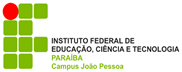 DADOS DO CANDIDATODADOS DO CANDIDATONome completoMatrículaE-mailTelefoneLinha de PesquisaLinha de PesquisaTítuloTítuloProduto EducacionalProduto EducacionalDADOS DA BANCA EXAMINADORADADOS DA BANCA EXAMINADORADADOS DA BANCA EXAMINADORANome completo do Orientador MembroMatrícula/CPFE-mailE-mailTelefoneTitulação de maior nível / Instituição a qual pertence o docenteParticipaçãoParticipaçãoNome completo do Coorientador (se houver)MembroMatrícula/CPFE-mailE-mailTelefoneTitulação de maior nível / Instituição a qual pertence o docenteParticipaçãoParticipaçãoNome completo do Examinador MembroMatrícula/CPFE-mailE-mailTelefoneTitulação de maior nível / Instituição a qual pertence o docenteParticipaçãoParticipaçãoNome completo do Examinador MembroMatrícula/CPFE-mailE-mailTelefoneTitulação de maior nível / Instituição a qual pertence o docenteParticipaçãoParticipaçãoNome completo do Examinador Nome completo do Examinador Nome completo do Examinador MembroMatrícula/CPFE-mailE-mailE-mailE-mailTelefoneTitulação de maior nível / Instituição a qual pertence o docenteTitulação de maior nível / Instituição a qual pertence o docenteTitulação de maior nível / Instituição a qual pertence o docenteParticipaçãoParticipaçãoINFORMAÇÕES SOBRE A QUALIFICAÇÃO/DISSERTAÇÃOINFORMAÇÕES SOBRE A QUALIFICAÇÃO/DISSERTAÇÃOINFORMAÇÕES SOBRE A QUALIFICAÇÃO/DISSERTAÇÃOINFORMAÇÕES SOBRE A QUALIFICAÇÃO/DISSERTAÇÃOINFORMAÇÕES SOBRE A QUALIFICAÇÃO/DISSERTAÇÃODataHorárioLocalLocalLocalRESUMO DO TRABALHOPALAVRAS CHAVESOBSERVAÇÃO